				        Bewandert. Begeistert. Bewährt.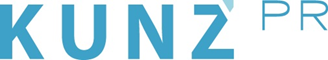 Presse-Info Kitzbüheler Alpen17. August 2020Blick hinter die Kulissen des alpinen Lebens: die erste Brixentaler HerbstWanderWoche(Brixental) Wenn sich die Blätter färben, die Sonne milder und die Tage kürzer werden, garantiert die erste Brixentaler HerbstWanderWoche sportliche und genussvolle Blicke hinter die Kulissen der Kitzbüheler Alpen: 18 Wander- und Radtouren stehen großen und kleinen Bergfreunden von 3. bis 11. Oktober zur Auswahl. Mit der Kitzbüheler Alpen Gästekarte sind diese kostenlos. Bei geführten Halb- und Ganztagestouren erleben Gäste die Schönheit des Brixentals, erhalten spannende Einblicke in Bergbahn und Gastronomie und treffen dabei Persönlichkeiten des alpinen Lebens. Neben sportlichen Highlights lernt man Interessantes über die Tiroler Geschichte und Tradition, erfährt Insiderwissen von Experten und genießt natürlich viele Schmankerl. Das große Finale bildet der musikalische Frühschoppen auf drei Hütten mit Live-Musik. Das ganze Programm, Detailinformationen sowie Anmeldungen für die kostenlosen Touren finden Gäste unter www.kitzbueheler-alpen.com Hinweis: Die Langfassung des Textes und weitere Fotos werden am 18. August versendet.